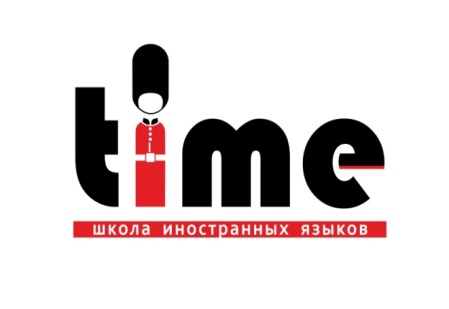                                                                                                                                Утверждено:                                                                                                                                                  пр.№ ______от__________Ректор __________Т.Г.ГанебнаяЧастное образовательное учреждениеДополнительного образования «Тайм»Учебный план на 2019-2020 уч. год(программа для взрослых)Красноярск, 2019гПояснительная записка.В учебном плане представлены часы инвариантной  и вариативной части.  Данный учебный план разработан на количество часов, отводимых программой для изучения одного уровня. На изучение одного уровня в инвариантной части отводится  36  недель, то есть  9 месяцев.   На вариативную часть отводится 16  академических часов. Вариативная часть может быть  представлена языковой практикой: тематические уроки по страноведению, сдачей Кембриджского экзамена чтением художественной литературы на английском языке в соответствии с уровнем, просмотром фильмов, видео- роликов, клипов на английском языке, посещением клубов английского языка,  турпоездки,  участие в выездных школах, общение с носителями языка в режиме онлайн.  Инвариантную часть можно совмещать с вариативной  (по желанию обучающихся) или проходить по завершении обучения на данном уровне . Интенсивная языковая практика (вариативная часть) позволяет обучающимся применять полученные навыки и развивать такие важные умения, как говорение, письмо, чтение на изучаемом языке.По рекомендации авторов программы, в учебном плане заложена интенсивность  и длительность занятий. Данная интенсивность позволяет представить новые языковые единицы, в полном объеме отработать и применить их в языке. Так как эта программа рассчитана на взрослых, предполагает , что обучение может быть без отрыва от производства. Кроме этого отвечает требованиям, потребностям, способам восприятия взрослого человека.Данный учебный план составлен с учетом сохранения единого образовательного пространства. Это позволяет (по желанию обучающихся) перейти на другую образовательную линейку учебников, составленных по международному  стандарту .Название программыКоличество занятий в неделюКоличество академических часов (40 min) в неделюКоличество времени в минутах в неделюКоличество учебных недель в годКоличество учебных занятий в годКоличество часов учебной практики (вариативная часть)Количество академических (40min) часов в год/ внеаудиторная нагрузка (вариативная часть)/ итоговое кол-во часовПереводчик (все уровни)24160 min3614416144/16/160